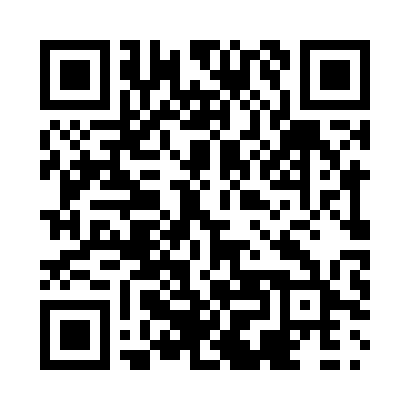 Prayer times for Budd, Manitoba, CanadaWed 1 May 2024 - Fri 31 May 2024High Latitude Method: Angle Based RulePrayer Calculation Method: Islamic Society of North AmericaAsar Calculation Method: HanafiPrayer times provided by https://www.salahtimes.comDateDayFajrSunriseDhuhrAsrMaghribIsha1Wed3:536:051:406:519:1611:282Thu3:526:031:406:529:1811:293Fri3:506:011:406:539:2011:304Sat3:495:591:406:549:2211:315Sun3:485:571:406:559:2411:326Mon3:475:551:406:569:2511:337Tue3:465:531:406:579:2711:348Wed3:455:511:396:589:2911:349Thu3:445:491:396:599:3111:3510Fri3:445:471:397:009:3211:3611Sat3:435:451:397:019:3411:3712Sun3:425:441:397:029:3611:3813Mon3:415:421:397:039:3811:3914Tue3:405:401:397:049:3911:4015Wed3:395:391:397:059:4111:4016Thu3:385:371:397:069:4311:4117Fri3:385:351:397:079:4411:4218Sat3:375:341:397:089:4611:4319Sun3:365:321:407:099:4811:4420Mon3:355:311:407:109:4911:4521Tue3:355:291:407:119:5111:4522Wed3:345:281:407:129:5211:4623Thu3:335:271:407:139:5411:4724Fri3:335:251:407:149:5511:4825Sat3:325:241:407:149:5711:4926Sun3:325:231:407:159:5811:4927Mon3:315:221:407:1610:0011:5028Tue3:315:211:407:1710:0111:5129Wed3:305:191:417:1810:0211:5230Thu3:305:181:417:1810:0411:5231Fri3:295:171:417:1910:0511:53